RECURSOS GRÁFICOS CONVOCATORIA DE TALLERES CULTURALES DEL ILC. AÑO 2021PARA INSERTAR SOBRE FONDO BLANCO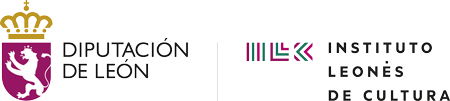 PARA INSERTAR SOBRE FONDOS DE COLOR O BLANCOS SE PODRÁN DESCARGAR RECURSOS EN FORMATOS .AI, .PNG Y .PDF EN LA WEB DEL ILCwww.institutoleonesdecultura.es